Государственное учреждение - Отделение Пенсионного фонда Российской Федерации 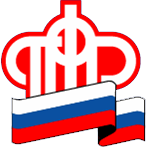 по Калининградской областиНе выходя из дома: Большинство услуг ПФР можно получить электронноКалининград, 2 октября 2020 года. Отделение ПФР по Калининградской области напоминает, что большинство услуг ПФР можно получить дистанционно – через личный кабинет гражданина на сайте ПФР или на портале государственных услуг. Электронно можно заказать справки, изменить способ доставки пенсии, получить выписку о состоянии индивидуального лицевого счёта в ПФР, получить дубликат страхового свидетельства обязательного пенсионного страхования (СНИЛС), узнать у страховщика по формированию пенсионных накоплений, подать заявление о назначении пенсии, ЕДВ и выборе способа их доставки, узнать размер (остаток) средств материнского (семейного) капитала и получить другие государственные услуги ПФР.В целях предупреждения рисков заражения коронавирусной инфекцией рекомендовано при возможности использовать дистанционный метод обращения в ПФР.Если удаленно получить услугу не представляется возможным и есть необходимость посетить клиентскую службу лично, следует предварительно записаться на прием. Сделать это можно через официальный сайт ПФР или по телефону 8 800 600 02 49.Для записи через Интернет на сайте нужно воспользоваться электронным сервисом «Запись на приём» в личном кабинете гражданина. Проходить какую-либо регистрацию для этого не требуется. При необходимости запись можно перенести или отменить через этот же сервис.